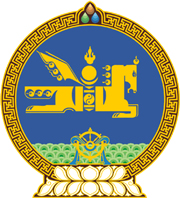 МОНГОЛ УЛСЫН ХУУЛЬ2019 оны 04 сарын 18 өдөр                                                                  Төрийн ордон, Улаанбаатар хот  НЭМЭЛТ ПРОТОКОЛ СОЁРХОН  БАТЛАХ ТУХАЙ	1 дүгээр зүйл.2016 онд Истанбул хотноо хуралдсан Дэлхийн шуудан холбооны Бүрэн Эрхт төлөөлөгчдийн 26 дугаар их хурлаар хэлэлцэж баталсан “Дэлхийн шуудан холбооны дүрмийн есдүгээр нэмэлт протокол”-ыг Монгол Улсын Засгийн газрын өргөн мэдүүлснээр соёрхон баталсугай.			МОНГОЛ УЛСЫН 			ИХ ХУРЛЫН ДАРГА 			          Г.ЗАНДАНШАТАР 